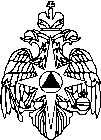 МЧС РОССИИАКАДЕМИЯ ГОСУДАРСТВЕННОЙ ПРОТИВЖАРНОЙ СЛУЖБЫМИНИСТЕРСТВА РОССИЙСКОЙ ФЕДЕРАЦИИ ПО ДЕЛАМ ГРАЖДАНСКОЙ ОБОРОНЫ, ЧРЕЗВЫЧАЙНЫМ СИТУАЦИЯМ И ЛИКВИДАЦИИ ПОСЛЕДСТВИЙ СТИХИЙНЫХ БЕДСТВИЙПАМЯТКА(ДЛЯ ОФИЦЕРОВ ВОСПИТАТЕЛЬНЫХ СТРУКТУР)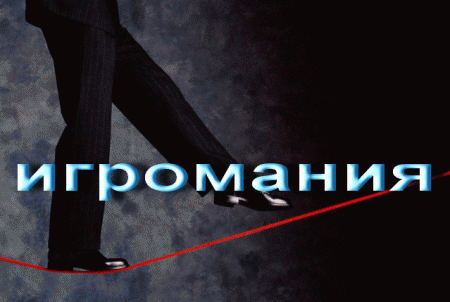 ОТДЕЛ ПСИХОЛОГИЧЕСКОГО ОБЕСПЕЧЕНИЯЧто такое лудомания 
и чем она опаснаИгровая зависимость(второе название – лудомания) постоянная патологическая потребность в автоматах, компьютерных либо азартных играх.Почему «затягивают» азартные игры?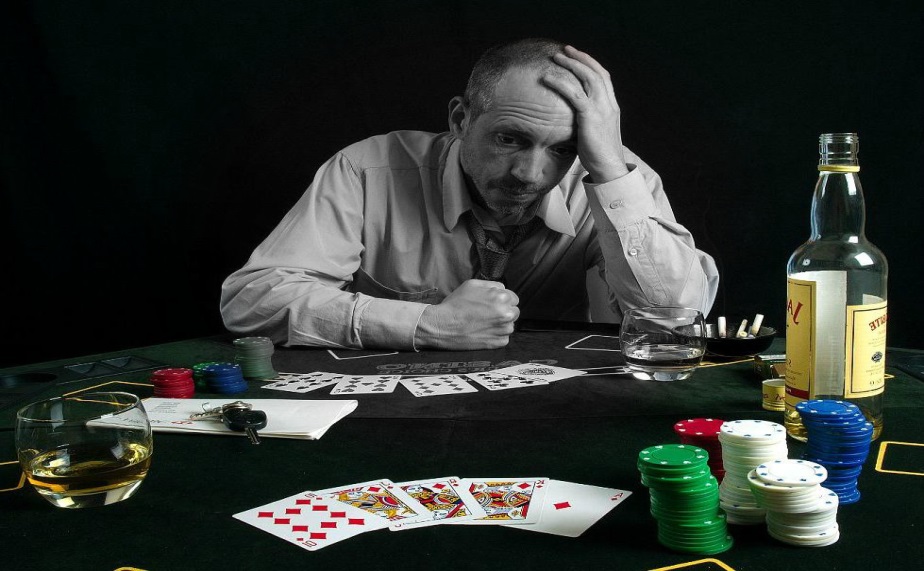 сильный эмоциональный всплеск, связанный с сильнейшим выбросом в кровь адреналина;Желание добыть «легкие деньги»Личные неудачи в работе или отношениях;Игра «за компанию».ПОСТЕПЕННАЯ ПОТЕРЯ КОНТРОЛЯ НАД СОБОЙКак распознать игроманаПрямые признаки игромании:Отрешенность, отсутствие целей, разговоры только на игровую тематику;Потеря аппетита, игнорирование домашних обязанностей;Небрежный внешний вид у человека, всегда следившего за собой;Постоянные поиски денег, частые займы, попытки вынести ценности из дома;Беспричинное беспокойство, раздражительность, невнимательность;Бессонница.Этапы развития игроманииСтадия 1Человек увлекается определенной игрой, особенно при наличии соперника или компаньона.Основная опасность:На первых порах в любой игре часто везет (так устроена программа для намеренного затягивания «клиентов»).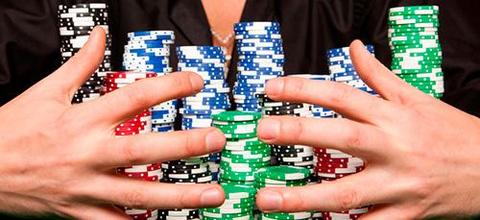 Стадия 2Характеризуется денежными потерями; увеличением времени игры; отказом от встреч с друзьями; недовольством при намеках о зависимости.Основная опасность:Возникновение первых денежных долгов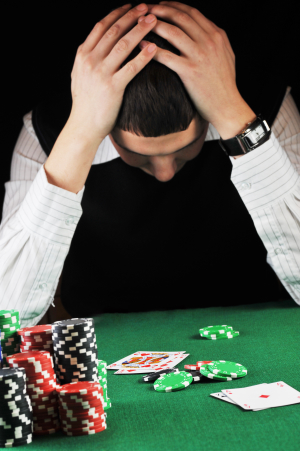 Стадия 3Игра становится личной вселенной со своими правилами и суевериями.Основная опасность:Самостоятельно больной уже не в состоянии отказаться от патологического пристрастия к азартным играм.ТРЕБУЕТСЯ ЛЕЧЕНИЕ В СПЕЦИАЛИЗИРОВАННОЙ КЛИНИКЕ!Последствия игрыСнижение роста в жизненных сферах:Человеку ничего не интересно;Достижение целей и их реализация уходит на второй план;Снижается интерес к поддержанию общения с другими людьми;Теряет смысл присутствие в жизни родных и близких.Воздействие на физическое и эмоциональное здоровье:Проблемы со зрением, позвоночником;Осложнения пищеварительной системы (следствие недоедания и употребление фаст фуда);Бледная кожа, синяки под глазами, постоянная усталость;Нервозность, переживания, неадекватные реакцииТип игрока(характерные черты)С трудом прогнозирует развитие ситуации;Живет сегодняшним днем;Очень быстро принимает решения;Эмоционально неустойчив;Склонен к импульсивным поступкам;Испытывает трудности в межличностных контактах;Часто нарушает трудовую дисциплину;Фиксирован на своих финансовых возможностях;Часто агрессивен;Склонен к риску;Склонен к потере контроля над собственным поведением;Стремиться самоутвердиться как мужчина;Свойственно злоупотребление алкоголем или другими психоактивными веществами.Почему игрок не может перестать играть?Соблазн близости к выигрышу:«Почти победил!»+Процесс игры как расслабление, снятие эмоционального напряжения, отвлечение от неприятных проблем=ЗАВИСИМОСТЬ